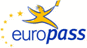 EuropassGyvenimo aprašymasAsmeninė informacijaVardas(-ai)  Pavardė(-ės)Edmundas MineikisAdresas(-ai)Merdynėlių 28, LT – 45485, KaunasTelefonas(-ai)+370 605 48278, +370 37 331874El. paštas(-ai)edmundas.mineikis@gmail.comPilietybėLietuvisGimimo datanenurodomaLytisVyrasDarbo patirtisData1982 -1995 m.Profesija arba pareigosKabelinių tinklų montuotojasDarbovietės pavadinimasKauno elektros montavimo darbų valdyba Nr. 5 (nuo 1992 m. UAB „Elpreka)Darbovietės veiklos sritis arba ūkio šakaElektros montavimo ir projektavimo darbaiData1995 – 2011 mProfesija arba pareigosDarbų vadovasDarbovietės pavadinimasUAB „Elpreka“ Draugystės g. 13a , KaunasDarbovietės veiklos sritis arba ūkio šakaElektros montavimo ir projektavimo darbaiDarbų koordinavimas ir vadovavimas Data2011 – iki dabarProfesija arba pareigosDirektoriaus pavaduotojas ūkiuiDarbovietės pavadinimasKauno „Vyturio“ gimnazija, Taikos pr. 51, KaunasDarbovietės veiklos sritis arba ūkio šakaIšsilavinimasData2005 m. KvalifikacijaElektros energetikos inžinierius (diplomas B Nr. 167192)Švietimo teikėjo pavadinimas ir tipasKauno technikos kolegijaElektros energetikos specialybėPagrindiniai dalykai/ profesiniai gebėjimaiBendrieji dalykai-informatika ir skaičiavimo technika, inžinerinė grafika, techninė mechanika, aukštoji matematika, užsienio kalba, darbo teisė, darbo ir socialinė psichologija.Specialybės dalykai:- teorinė elektrotechnika, elektrinių ir pastočių el. įrengimai, elektros tinklai ir sistemos, elektros tinklų ir el. įrengimų eksploatacija ir remontas, elektros sistemų apsauga ir automatika, verslo ekonomika ir vadyba, darbų saugaAsmeniniai gebėjimai ir kompetencijosGimtoji kalba(-os)Lietuvių kalba Kita (os) kalba(-os)                                      RusųSocialiniai gebėjimai ir kompetencijos- Gebėjimas klausyti ir save kritiškai vertinti;- Sugebėjimas suprasti darbuotojus ir jų ketinimus;- Gebėjimas laisvai ir efektyviai komunikuoti;- Gebėjimas analizuoti struktūrizuoti, sisteminti informaciją;- Gebėjimas prisiimti atsakomybę;- Gebėjimas savarankiškai įsisavinti naujoves ir jas taikyti veikloje.Organizaciniai gebėjimai ir kompetencijos-Gebėjimas koordinuoti ir įgyvendinti	įvairias veiklas- Gebėjimas paskirstyti darbus į užduotis.Vadybiniai gebėjimai- Gebėjimas dirbti komandoje;- Planavimo proceso valdymo gebėjimas;- Efektyvaus pasikeitimo informacija gebėjimas;- Laiko valdymo ir planavimo gebėjimas.Darbo kompiuteriu gebėjimai ir kompetencijosMicrosoft Office programos (Word, Excel, PowerPoint), Internet Explorer.Vairuotojo pažymėjimasAM, A1, A2, A, B1, B, C1, C, D1, D kategorijos Papildoma informacija